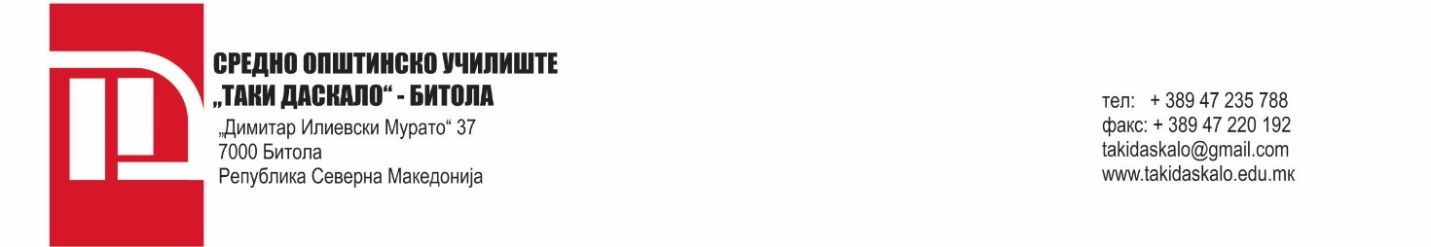 СОУ  “Таки Даскало“БитолаУчебна 2019/2020 год.РЕЗУЛТАТИОД СПРОВЕДЕНАТА ПРЕЗЕНТАЦИЈА И ОДБРАНА НА ПРОЕКТНА ЗАДАЧА ОД ДРЖАВНА МАТУРАНаставен предмет: Технологија на бетонДата на презентација и одбрана 10.04.2020 год.Списокот завршува со реден бр. 1 (еден)10.04.2020  год.     		Битола		Училишна предметна комисијаСтојановска Снежана – претседателЃорѓиевски Петар – испитувачСиваков Жанета- менторСОУ  “Таки Даскало“БитолаУчебна 2019/2020 год.РЕЗУЛТАТИОД СПРОВЕДЕНАТА ПРЕЗЕНТАЦИЈА И ОДБРАНА НА ПРОЕКТНА ЗАДАЧА ОД ДРЖАВНА МАТУРА Наставен предмет: СообраќајнициДата на презентација и одбрана 10.04.2020 год.Списокот завршува со реден бр. 1 (еден)10.04.2020  год.     		Битола		Училишна предметна комисија1.Ѓорѓиевски Петар – претседател2.Сиваков Жанета – испитувач3. Стоајновска Снежана- менторСОУ  “Таки Даскало“БитолаУчебна 2019/2020 год.РЕЗУЛТАТИОД СПРОВЕДЕНАТА ПРЕЗЕНТАЦИЈА И ОДБРАНА НА ПРОЕКТНА ЗАДАЧА ОД ДРЖАВНА МАТУРА Наставен предмет: Челични конструкцииДата на презентација и одбрана 10.04.2020 год.Списокот завршува со реден бр. 1 (еден)10.04.2020  год.     		Битола		Училишна предметна комисија1. Сиваков Жанета – претседателСтоајновска Снежана – испитувачЃорѓиевски Петар - менторСОУ  “Таки Даскало“БитолаУчебна 2019/2020 год.РЕЗУЛТАТИОД СПРОВЕДЕНАТА ПРЕЗЕНТАЦИЈА И ОДБРАНА НА ПРОЕКТНА ЗАДАЧА ОД ДРЖАВНА МАТУРА Наставен предмет: Хидротехнички објектиДата на презентација и одбрана 10.04.2020 год.Списокот завршува со реден бр. 2 (два)10.04.2020  год.     		Битола		Училишна предметна комисија1.Сиваков Жанета – претседател      2. Стоајновска Снежана – испитувач3.Ѓорѓиевски Петар - менторСОУ  “Таки Даскало“БитолаУчебна 2019/2020 год.РЕЗУЛТАТИОД СПРОВЕДЕНАТА ПРЕЗЕНТАЦИЈА И ОДБРАНА НА ПРОЕКТНА ЗАДАЧА ОД ДРЖАВНА МАТУРА Наставен предмет: Армирано бетонски конструкцииДата на презентација и одбрана 10.04.2020 год.Списокот завршува со реден бр. 1 (еден)10.04.2020  год.     		Битола		Училишна предметна комисија1.Стојановска Снежана – претседател2.Сиваков Жанета – испитувач3.Ѓорѓиевски Петар- менторСОУ  “Таки Даскало“БитолаУчебна 2019/2020 год.РЕЗУЛТАТИОД СПРОВЕДЕНАТА ПРЕЗЕНТАЦИЈА И ОДБРАНА НА ПРОЕКТНА ЗАДАЧА ОД ЗАВРШЕН ИСПИТ Наставен предмет: Проектирање и урбанизамДата на презентација и одбрана 10.04.2020 год.Списокот завршува со реден бр. 1 (еден)10.04.2020  год.     		Битола		Училишна предметна комисија1.Стоајновска Снежана – претседател2.Сиваков Жанета – испитувач3.Ѓоргиевска Оливера- менторСОУ  “Таки Даскало“БитолаУчебна 2019/2020 год.РЕЗУЛТАТИОД СПРОВЕДЕНАТА ПРЕЗЕНТАЦИЈА И ОДБРАНА НА ПРОЕКТНА ЗАДАЧА ОД ЗАВРШЕН ИСПИТ Наставен предмет: Армиран бетонДата на презентација и одбрана 10.04.2020 год.Списокот завршува со реден бр. 1 (еден)10.04.2020  год.     		Битола		Училишна предметна комисија1.Стојановска Снежана – претседател2.Ѓорѓиевски Петар – испитувач3.Сиваков Жанета- менторСОУ  “Таки Даскало“БитолаУчебна 2019/2020 год.РЕЗУЛТАТИОД СПРОВЕДЕНАТА ПРЕЗЕНТАЦИЈА И ОДБРАНА НА ПРОЕКТНА ЗАДАЧА ОД ЗАВРШЕН ИСПИТ Наставен предмет: Планирање и менаџментДата на презентација и одбрана 10.04.2020 год.Списокот завршува со реден бр. 1 (еден)10.04.2020  год.     		Битола		Училишна предметна комисија1.Ѓорѓиевски Петар – претседател2.Сиваков Жанета – испитувач3.Стојановска Снежана- менторр.б.Презиме,татково име и имеКласБодовиОценкаБежановски ВладимирВонреден 11Одличен 5р.б.Презиме,татково име и имеКласБодовиОценка1.Митрев СречкоIV-610Мн.добар 4р.б.Презиме,татково име и имеКласБодовиОценка1.Богдановски АнтониоIV-610Мн.добар 4р.б.Презиме,татково име и имеКласБодовиОценка1.Талевски ФилипIV-69Мн.добар 42.Филиповски ФилипIV-610Мн.добар 4р.б.Презиме,татково име и имеКласБодовиОценка1.Ѓуровски Пеатр IV-611Одличен 5р.б.Презиме,татково име и имеКласБодовиОценка1.Најдовски МихаилIV-611Одличен 5р.б.Презиме,татково име и имеКласБодовиОценка1.Лука РопиIV-69Мн.добар 4р.б.Презиме,татково име и имеКласБодовиОценка1.Трајковски ИлијаIV-69Мн.добар 4